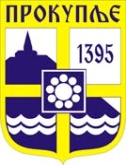 Република Србија                                                                                                                                                                               Општина Прокупље                                                                                                                                                         Таткова 2. Прокупље                                                                                                                                                            Бр: Р-1.3.8/401-7/18-04                                                                                                                                                                   Датум:  05.03.2018.ОБАВЕШТЕЊЕ О ПРИЗНАВАЊУ КВЛИФИКАЦИЈЕНазив наручиоца: Oпштине Прокупље.Адреса наручиоца: Таткова бр.2. 18400  Прокупље.Врста наручиоца:   локална самоуправа.Интернет страница наручиоца: www.prokuplje.org.rsВрста предмета: РадовиВрста поступка: Прва фаза квалификациони поступакЗа радове природа и обим радова и основна обележја радова, место извршења радова:   РАДОВИ -Текуће одржавање и поправке макадамских путева и улица, путне инфраструктуре                       и путних објекта  у општини Прокупље.Ознака из општег речника набавке:  45233141-Радови на одржавању  путева;                                     45233220-Радови на површинском слоју путева; 45262620-Потпорни зидови;                               45233160-Стазе и друге површине посуте туцаником;  45233229-Радови на одржавању ивичњака                                            Време за које се признаје квалификација: Квалификација се признаје на период од три године од    20.02.2018 па до 20.02. 2021 године.Датум ажурирање листе кандитата и рок за подножење пријава у квалификационом поступку:   У складу   са чланом 34. став 5. Закона  о јавним набавкама, Наручилац је дужан да ажурира листу кандидата сваких шест месеци признавањем квлификације свакoм подносиоцу пријаве који испуњава услове и који је у међуремено поднео пријаву за признабање квлификације. Следеће ажурирање листе кандидата ће бити извршено 19.09.2018 године. Рок за подножење пријава за следеће ажурирање листе кандидата у првој фази квалификационог поступка ЈН бр. Р-1.3.2/400-60/17-04 истиче дана 19.09.2018 у 12:00  часоваПозиви за подношење пријава у квалификационом поступку:                                                                       Позивају се сви заинтересовани понуђачи  да понесу пријаву у првој фази квалификационог поступка ЈН бр. Р-1.3.8/401-7/18-04. Подносиоци пријава, пријаву подноси у затвореној и запечаћеној коверти, тако  да се прилком отварања може са сигурношћу закључити да се први пут   отвара. Пријаву са обрасцима и доказима о испуњености услова из конкурсне документације доставити, лично или поштом, на адресу:  на адресу наручиоца Општина Прокупље, ул. Таткова бр.2, 18400 Прокупље, Инфо центар, писарница, канцеларија бр.13,  сваког радног дана од 7:30  до 15:30 часова и морају се налазити у затвореној коверти са назнаком, са назнаком „Пријава за прву фазу квлификациони поступак  ЈН.бр. Р-1.3.8/401-8/18-04 -Текуће одржавање и поправке макадамских путева и улица, путне инфраструктуре и путних објекта  у општини Прокупље.                                                              Начин преузимања конкурсне документације, односно адреса интернет где је конкурсна документација објављена:   Конкурсна документација  се може преузети на Порталу јавних набавки (portal.ujn.gov.rs)   и   на интернет страници наручиоца (www.prokuplje.org.rs).                                                                                                                                   Лице за контакт:  Служба јавних набавки e-mail: nabavke.opstina.pk@gmail.com                                                                                                                        Остале информације:   Формирана листа кандидата коју чине:АБМ Путоградња д.о.о Мрамор, Мраморско брдо б.б. Мерошина; матични  бр. 20940590; ПИБ:108149067; законски заступник, Драган Стојановић;Транскоп-Р“ доо Сврљиг, ул. Васе Албанца бр.72. Сврљиг; матични  бр. 20633611; ПИБ:106570379; законски заступник, Слободан Рашић;В.П „Ђуприја“ А.Д. Ђуприја, ул. Цара Лазара; матични  бр. 101369470; ПИБ: 101369470; законски заступник, Вукојица Шмигић;Аутопревозник Дејан Миленковић, Прокупље Косте Војиновића бр. 140; матични бр.60605599; ПИБ: 104941609; законски заступник, Дејан Миленковић;Нискоградња Миленковић доо, Доња Расовача; матични бр. 20939583; ПИБ: 108143837; законски заступник Миленковић Саша;СГАР „Мандић коп“, Прокупље, Пасјачка 128; матични број: 62033967; ПИБ: 105732399; законски заступник Иван Мандић;Металпласт Павловић“ доо, Ђуревац-Блаце; матични број: 20748508; ПИБ: 107139082; законски заступник Надица Павловић;„М Универзал тим“,  доо Ниш, Душана Поповића 22а; матични број: 20812524; ПИБ: 107484159; законски заступник: Драган Јанковић;„Систем СНЛ градитељ“, Лескоац, Страхинића Бана, 8/3; матични број: 21142140; ПИБ: 109207770; законски заступник Савић Ненад;СЗР „Маре-Транскоп“ Доња Стражава Прокупље, Матични бр.620195090; ПИБ: 103281592; законски заступник Јовица Крстић;ГР  „Ољко“ Прокупље, Бора и Рамиз бр.2. Матични бр.64833707; ПИБ: 110362387; законски заступник Оливер Тасковић Крстић;ЦД ХИС“  ДОО Ниш, Зеленгорска бр.15;Матични бр.20768070; ПИБ: 107172914; законски заступник, Драган Цветановић;СЗР „Тасић коп“ Прокупље,Баштованска бр.11; матични бр.52495806; ПИБ: 101802854; законски заступник Саша Тасић;Коп  Транс Плус , Прокупље, ул. Ђуревачка бр. 19. Прокупље,Матични бр. 63465399; ПИБ: 108457371; законски заступник, Јелена Илић;